Tables and Figures:Figure 1a-b: Trauma Register (a; original, b; revised based on staff feedback)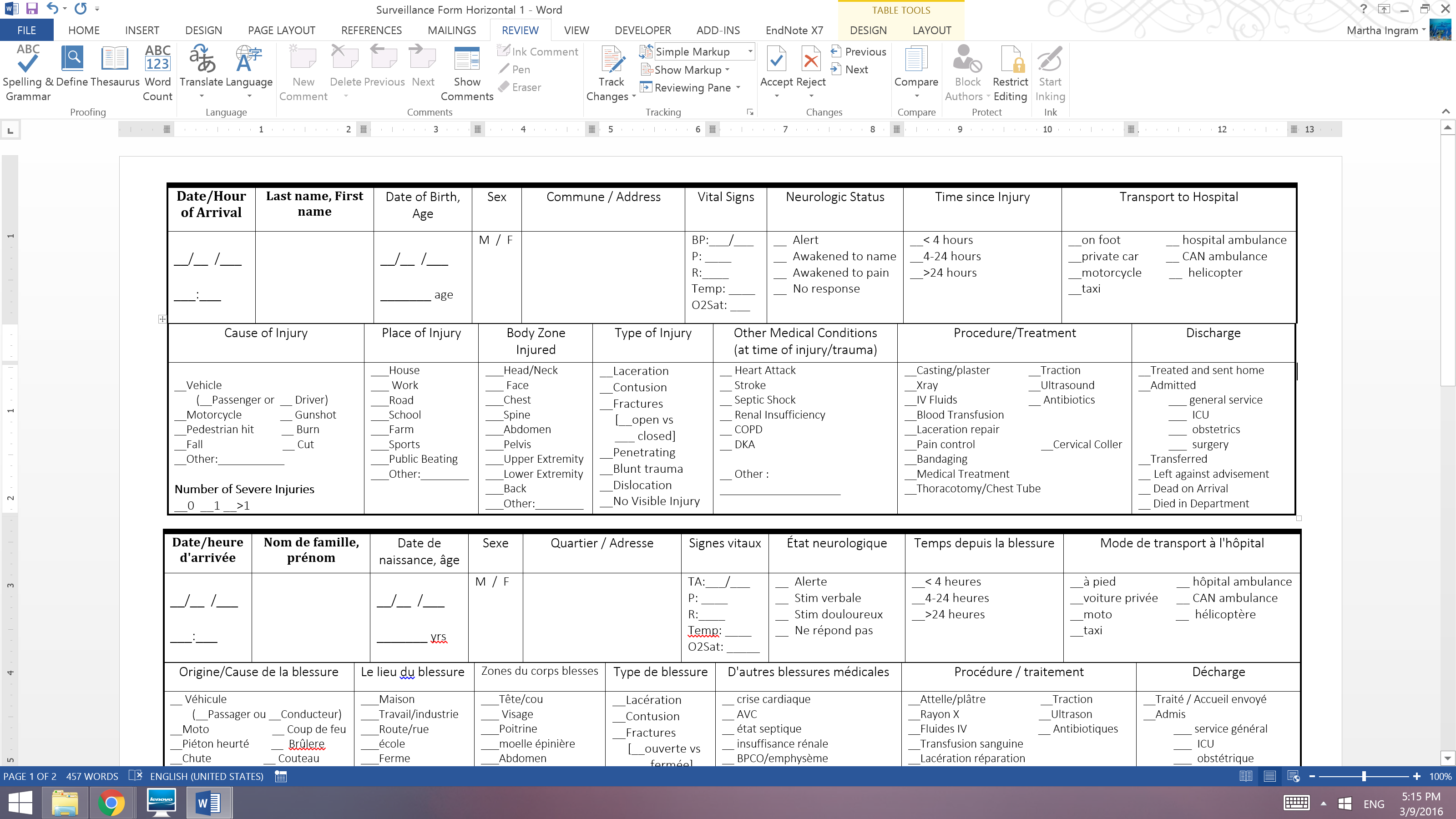 The logbook entries were designed as checklists to minimize time to complete, and to standardize data collection methods.   Each entry consisted of 17 sections, and provided detailed information on cause of injury, time to center, severity of injury, treatments administered, and discharge status.  To improve the data collection process and allow the book to capture ISS reliably, the book was altered following the pilot month, and revisions are shown below.  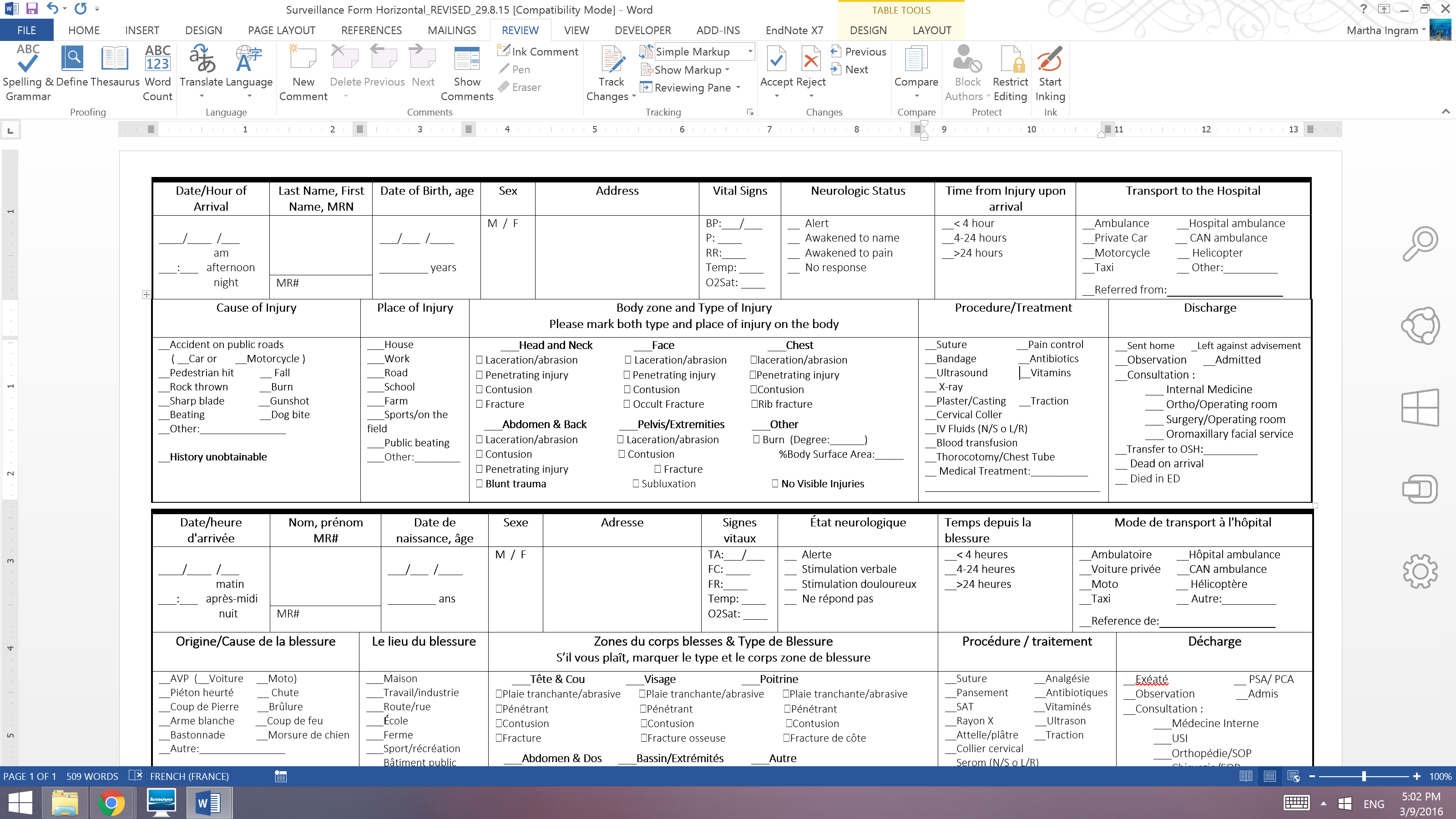 Table 2: Post-Pilot Survey Results: Perceptions of Logbook-based Injury RegistryTable 3: Qualitative answers to Free Response questions:Appendix 1: Structural and Staff Observations by Site:Appendix 2 (a-l): Regional differences in recording and entry completeness by week of study, shift, and day of the weekCayes (a-c):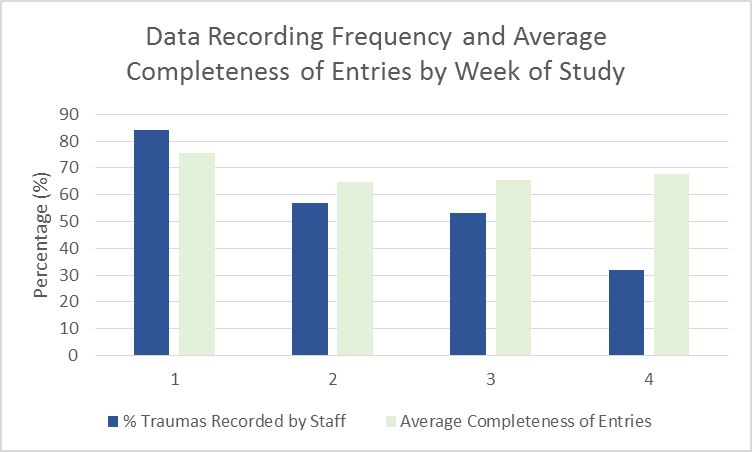 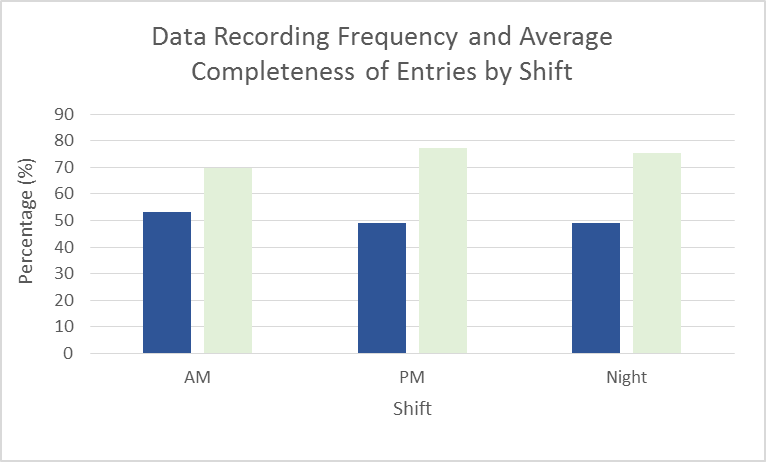 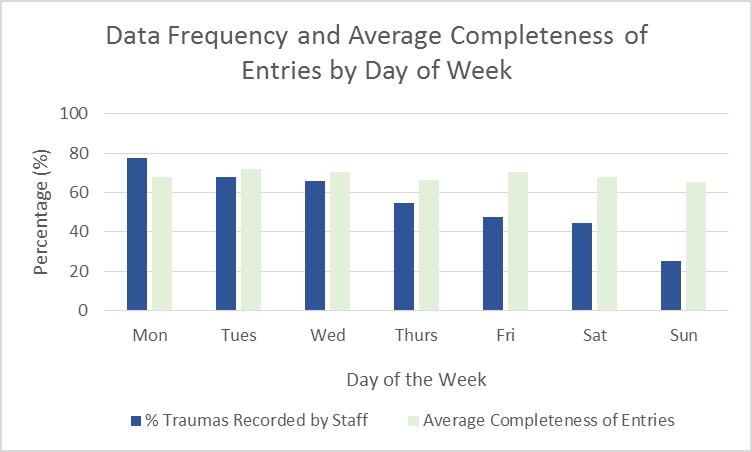 Cap (d-f):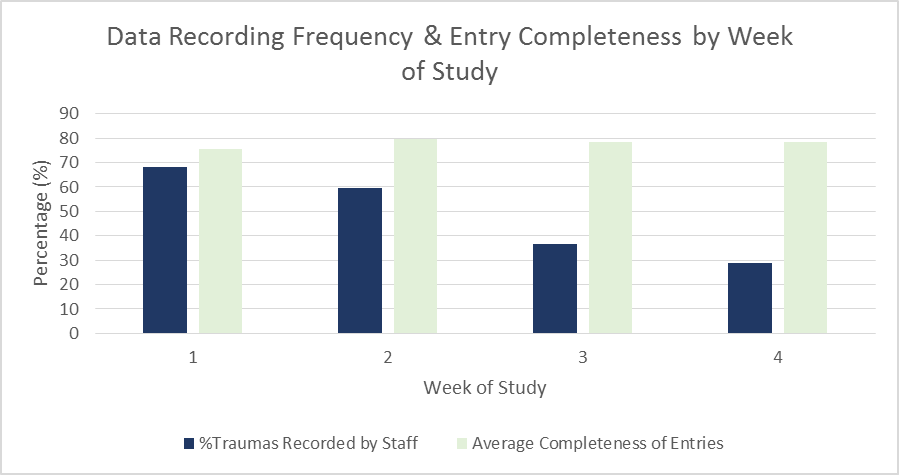 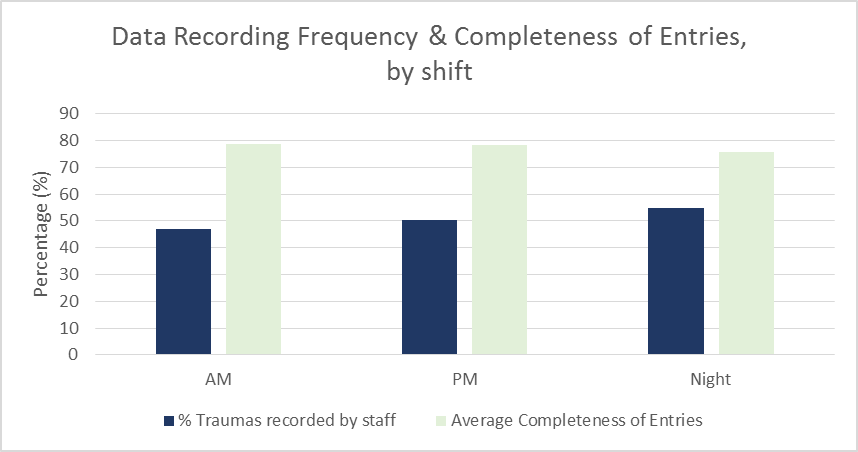 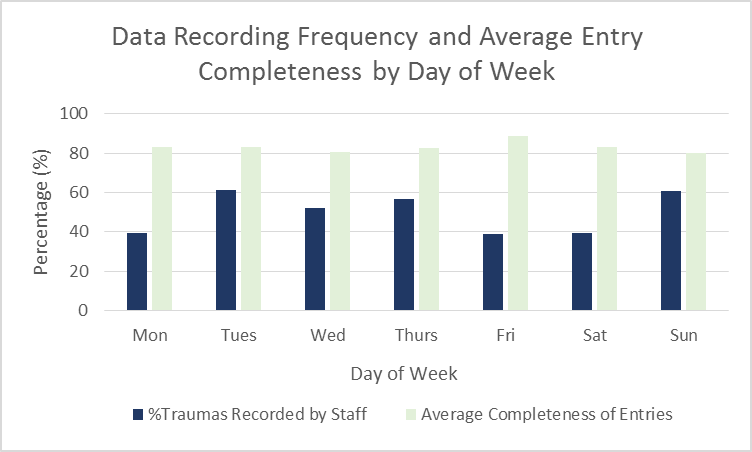 Gonaives (g-i):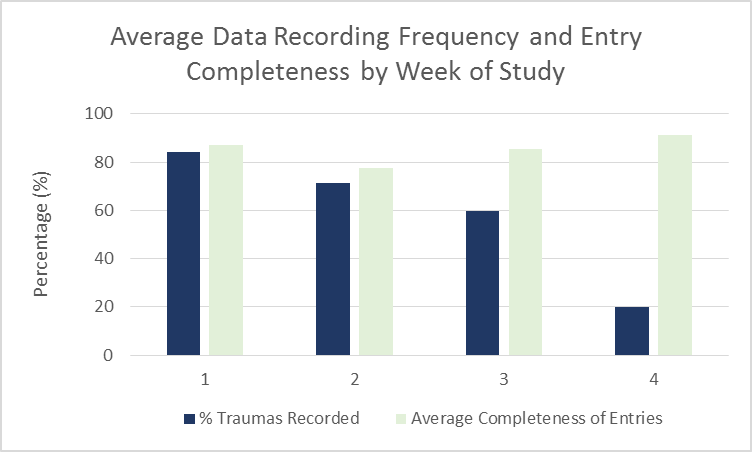 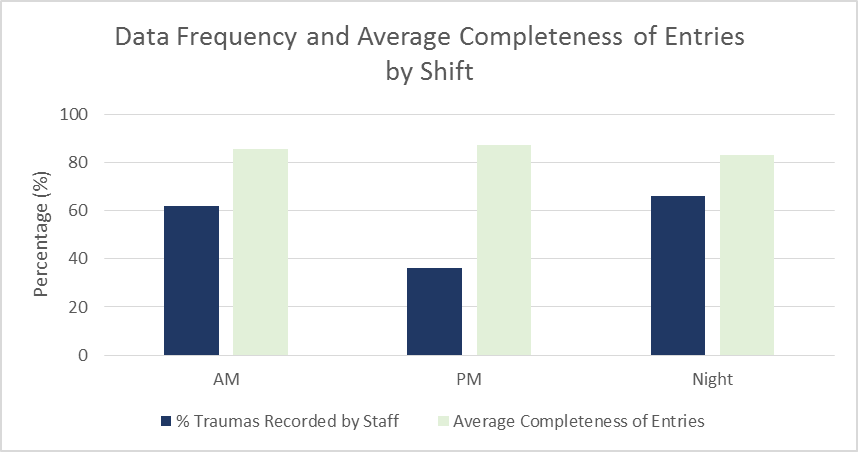 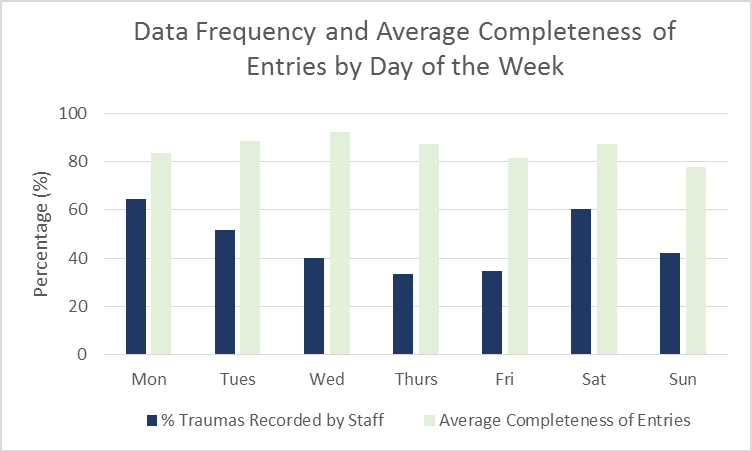 Port-au-Prince (j-l):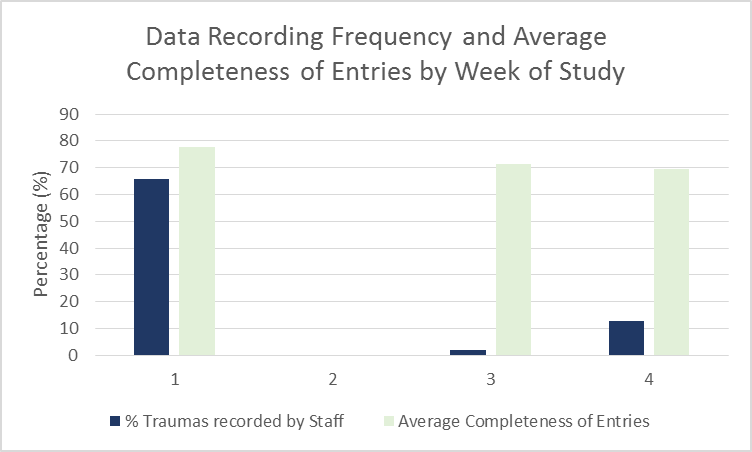 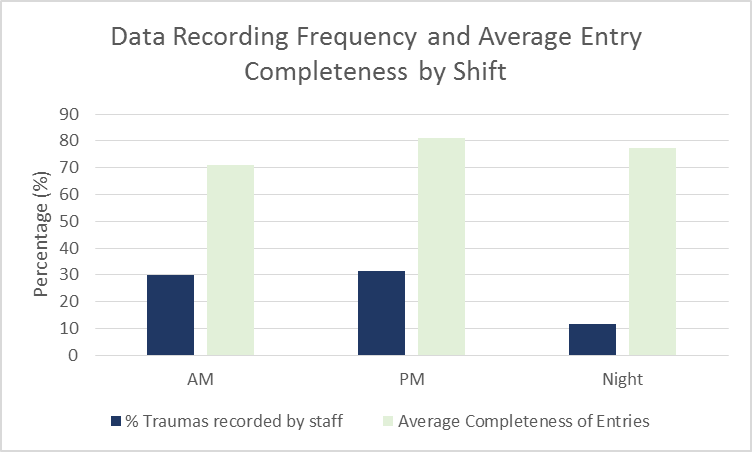 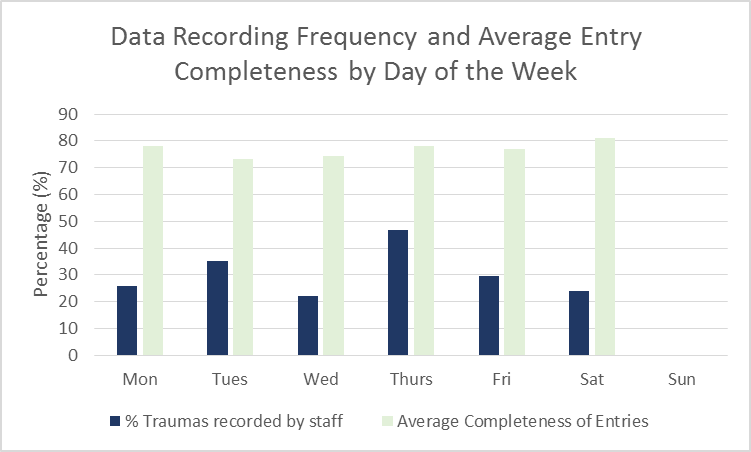 Question (translated from French)Mean Score of agreement (1-strongly disagree, 5-strongly agree)Training :1. I had enough time in my schedule to do the training & learn how to use the logbook3.95Training :2. The information at the training helped me understand why this study is taking place3.96Tool Burden :3. I am comfortable using this tool4.1Tool Burden 4. I had enough time to incorporate the tool into my work schedule with patients3.89Tool Burden: 5. I prefer a checklist format for recording the details of injuries and care of my patients 4.4Tool Burden :6. This form makes my work more difficult2.5Tool Utilization 7. I felt comfortable assessing the neurologic status of my patients4.0Tool Utilization8. I knew how to determine the number of severe injuries of my patients4.2Tool Utilization9. I was able to complete all portions of the logbook for all or most of my patients3.89Future Implementation10. I am willing to continue filling out this logbook for my patients coming into the Emergency Department, now and in the future4.13Future Implementation:11. In the future, I can see how this tool would help other hospitals, and the country of Haiti4.3Future Implementation12. I think this tool should become a standard of care at all Emergency Departments in Haiti4.2Study Overall13. In general, I was satisfied with how the tool affected my ability to do my job effectively3.96Study Overall14. Overall, I found value in participating in this research study testing the logbook.4.06Survey Users:Physician19 (40%)Medical Student12 (25%)Nurse17 (34%)Reasons for not using the book:Potential benefits for using the book nationallyImprovements to the Logbook or System of Implementation: “Because there are too many questions, and no nurses to take vital signs”“Sometimes there are too many patients who arrive at the same time and there is no opportunity to really fill well the book”“I do not like it because of lack of time, personnel and materials in our availability; thereby form is not utilized in its entirety”“Release statistical results and distribute to all medicine facilities to tailor training and in all hospitals to standardize the management”“To control the trauma cases fairly”“It helps me to understand better the condition of the patient!”“For good care and a universal care”“Standardize the management of patients with trauma, especially with neutrality of the forms, and that the forms are more explicit”“I want to see that this form, used on a national scale, to facilitate the task for adequate care of patients”“Release statistical results and distribute to all medicine facilities to tailor training and in all hospitals to standardize the management”“I want this form applied so that health care is a priority nationally and internationally.”“To get an idea of the incidence and the prevalence of injuries in general throughout the country and consolidate the main causes in order to prevent them.”“It will allow us to have the information available if you want to conduct investigations across the country in order to improve our health system.”“Need for additional details”, including “adding in an ‘other’ option for means of transport into the hospital, adding a pre-discharge vital signs section, adding Glascow scale to the neuro evaluation section” “Make everything checklist format”“I would like that this form is not only available for emergencies but also in all services”“Neurologist available at institution level. Kits available for traumatic emergencies.”“Much more material to the emergency to better meet the requirements of treatment”Site 1: Aux CayesHospital:  primary public hospital for the region. Services offered: surgical, obstetric, pediatric, and general medicine wards, emergency departmentImaging: ultrasonography and radiologic, but not available 24/7 Emergency department: 1-room, 8-10-bed facilityStaffing:  1-2 second year residents per shift, more students in am shift, 3-8 nurses per shift, with fewest staffing during highest peak periods of trauma Observations: The room was always overcrowded, with families and patients waiting to enter the room and be seen.  Handoff between physicians and nurses was less organized between shifts, and staffing was seen to be lowest during periods of highest volume.  Like in most emergency departments in Haiti, departments had few resources available, and patients must procure all necessary materials to receive treatment.  Site 2: Cap-HaitïenHospital: Large public hospital near the center of Cap-Haitïen, which also serves much of the Northern provinces in Haiti.  Services: The hospital was located a few minutes walking distance away from the region’s blood bank, and had 24/7 coverage by orthopedics.  Also offered internal medicine, pediatrics, critical care unit, and primary areEmergency Department: structurally very large, containing much space for patients and families to wait in without overcrowding.  In addition, the facility had separate single rooms along the perimeter, which were used individually by clinicians for performing initial examinations, repairing small lacerations, and for changing bandages.  Staffing: first and second year residents rotating through the department, as well as at least one senior emergency medicine physician per shift.    The department was usually full, with at least 3 residents attending to new patients at a time.  Observations: The staff preferred to include the requested details for the registry in the patients’ charts, and then spend the last 30-45 minutes of a shift transcribing relevant patients into the logbook.  At the end of the night shift, the emergency medicine director would meet with the night shift residents and review all cases that had happened overnight, as well as check the logbook.Site 3: GonaivesHospital: Constructed and overseen by the Canadian government, and usually includes a Canadian physician with the administrative body of the hospital.  Largest and primary public hospital in GonaivesServices offered: all medical services, radiology routinely available, even at night, surgeon and medicine attending physicians on-call and available on-call most evenings during the weekEmergency Department: 35-bed department, with separate wards for men, women, and children, in addition to a separate triage area.  The triage area is further divided into 3-beds for intensive care or intervention, a washroom, and a closed off room for initial assessment and minor procedures.  Staffing: The emergency department is staffed by second year residents and staff nurses, with one attending physician on-call to supervise medical care over most shifts.   Observations: Notably, residents at this facility address trauma patients systematically.  Full-exposure exams are part of the workup, and the nursing staff have access to an automated vital signs monitor.  Neither of these characteristics were found in any of the other facilities.  Patient influx in this hospital was more sporadic, where there would be periods of no volume, followed by sudden swells of 3-5 cases at once.  During periods of inactivity, nurses and physicians would use some of the time to catch up on paperwork.   Site 4: Port-au-PrinceHospital: Many last-resort cases are seen at this facility, as it is still the main public hospital in the capital city.  Services offered: Limited in depth, broad in scope; large outpatient facility for subspecialty clinics, has 8 surgical ORs, internal medicine, obstetrics, small pediatric clinic in outpatient side. Basic portable x-ray and labs availableEmergency Department: There are two types of emergency departments: one is a primary emergency department where all patients are first seen upon arrival to the hospital.  This department is more like a registration/waiting area; most patients are seen briefly by an intern, who then directs them to another part of the hospital for care.  The second type of emergency department are receiving areas for each of the subspecialized wards in the hospital (general medicine, pediatrics, ortho, neuro).  The logbook was kept in the primary Emergency Department to ensure catchment of all possible traumas or injuries entering the facility.  This department included a registration desk for the intern, and 10-15 chairs around the perimeter of the space for patients.  Staffing: The primary registration emergency department is staffed only by one intern, with occasional supportive staffing by one nurse.  Observations: Residents were willing to fill out the logbook as patients came in, and would write one-line assessments and referrals in the patient charts before sending the patients to their next destination.  With irregularity in nursing support, residents expressed often feeling overwhelmed by the workload when large volumes of patients arrived at once, and stated that during these instances, filling out the logbook was “nearly impossible”.